Vehicle Defects Report Form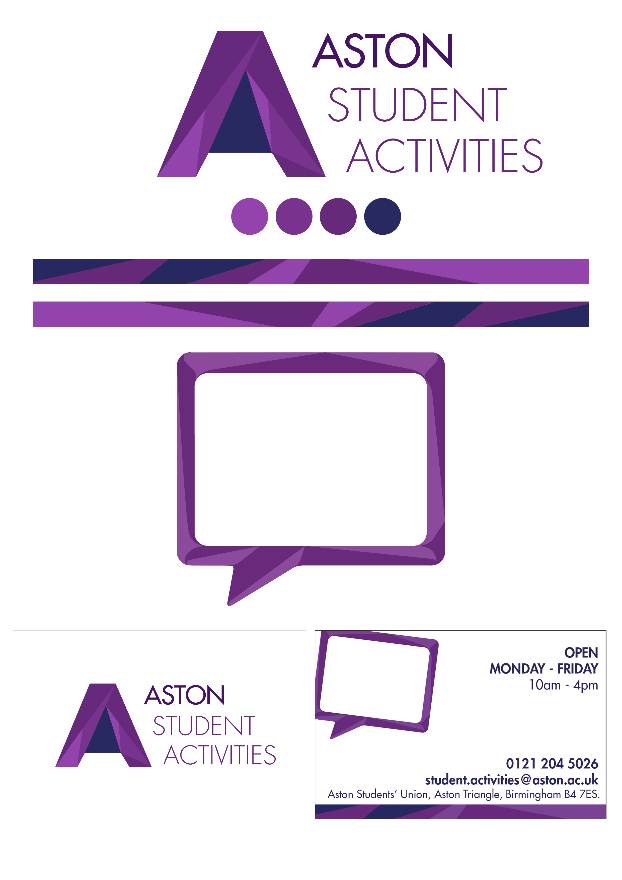 Name of Club/SocietyNameStudent NumberContact numberEmailDate of vehicle used?Are there any warning lights on the instrument of the vehicle?YES     NO     If YES then please describe which light it is?Please describe if there was an actual problem with vehicle?Vehicle RegistrationHow long was the duration of hire?